CALENDÁRIO DE JOGOS – ALUNOS DO 2º CICLO: MASCULINOS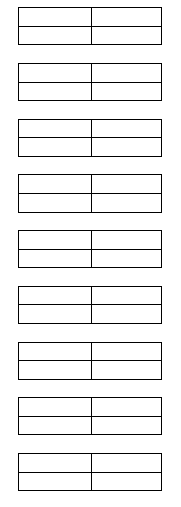 NomeAno/Tur.1 2 3 4 5 6 7 8 9 10 11 12 13 14 15 16 17181920212223242526272829303132